รายงานการเงินทุนอุดหนุนการวิจัยนักศึกษา ปีงบประมาณ			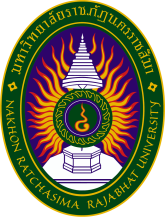 ชื่อหัวหน้าโครงการ					สาขา				ชื่อโครงการ										ระหว่างเดือน			ถึง			 พ.ศ.		ตัวอย่างการเขียนรายงานที่รายการจำนวนเงินจำนวนเงินที่รายการบาทสตางค์123ที่รายการจำนวนเงินจำนวนเงินที่รายการบาทสตางค์1วันที่ 10 เมษายน 2564ค่าวัสดุ-อุปกรณ์ (วัสดุที่ใช้ในการดำเนินงานกวิจัย)1. แฟ้มซอง A4 จำนวน 1 โหล2. กระดาษฟลิปชาร์ท 10 แผ่น3. ปากกาเคมี คละสี 1 โหล4. คลิปหนีบดำ 2 ขา 3 กล่อง 65100155180----2วันที่ 25 เมษายน 2564ค่าวัสดุ-อุปกรณ์1. กระดาษโฟโต้ A4/180g 2 ห่อ2 .ไหมพรม 3 ม้วน3. แลคซีน 2 ม้วน24512050---2วันที่ 25 มีนาคม 2564ค่าใช้สอย1. ค่าถ่ายเอกสารขาว-ดำ 45 หน้า จำนวน 2 ชุด2 ค่าถ่ายเอกสารสี 10 แผ่น3. ค่าน้ำมันเชื้อเพลิง ลงพื้นที่เก็บข้อมูล ครั้งที่ 1 จากมหาวิทยาลัยราชภัฏนครราชสีมา ถึง บ้านลำนางแก้ว ต.ลำนางแก้ว อ.ปักธงชัย             จ.นครราชสีมา ระยะทางไป-กลับ 126 กิโลเมตร (จำนวนกิโล x 4 บาท)132100504---